Inter-College Shooting Tournament (Men & Women) 2018-19Detail Entry PerformaName of Institute/College: …………………………………………………………….Name of the Team Manager: …………………………………………………………..Name of the Coach: ……………………………………………………………………*It is certified that above mentioned shooters have their own weapons.Signature of DPE/Sports Officer: …………………….Date: ……………						      Signature of Principal/DirectorMaharaja Ranjit Singh Punjab Technical University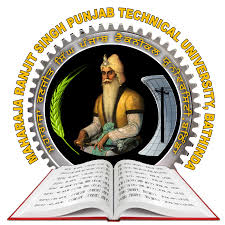 Badal Road, Bathinda -151001(Established by Govt. of Punjab vide Punjab Act No. 5 of 2015)          wjkokik oDihs f;zx gzikp N?eBheb :{Bhtof;Nh, pkdb o'v, pfmzvk.Men SectionMen Section10m Air Rifle10m Air Pistol1.1.2.2.3.3.4.4.Women SectionWomen Section10m Air Rifle10m Air Pistol1.1.2.2.3.3.4.4.